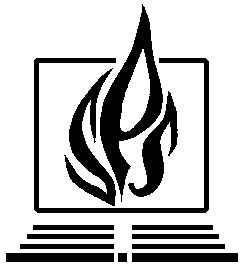 For your child to be considered for open enrollment placement, you must attach a photocopy of the following:    * Current/Final Report Card			       * Closing papers/Mortgage Documents or Rental Lease * Birth Certificate                                                    * 2 Original & Current Utility Bills * Immunization Record                                            * Disciplinary/Behavior ReportIncomplete applications will not be eligible for placement. Please complete a separate application for each student.Student: _________________________________________           	   Today’s Date: ______________________________		(Last Name)            	(First Name)Date of Birth: _____________________________________	              Grade in Fall Sept. 2021: ____________________Address:	_____________________________________________________________________________________		(Street Number & Name)			(City)				(Zip Code)Parent/								   Home: (      ) __________________________Guardian: _________________________________________		   Work: (      )  __________________________		(Last Name)            	(First Name)Relationship to student: _________________________________________________________________________________School district attended in 2020-2021 school year: ____________________________________________________________	School Name: _________________________________________________________________________________________Has your child ever been suspended or voluntarily withdrawn from a school in 2020-21?  Yes  NoIf yes, please indicate reason(s) and provide a copy of student’s disciplinary report. ______________________________________________________________________________________________________________________________________Date of suspension: ____________________________      Number of Days Suspended: ______________________________Has your child ever been expelled from a school?       Yes 	 NoIf yes, please indicate reason(s) and provide a copy of student' disciplinary report: _______________________________________________________________________________________________________________________________________Does the student receive Special Education services?   Yes	 NoIf Special Education Services are required, please attach a copy of the current signed IEP.TRANSPORTATION IS THE RESPONSIBILITY OF THE PARENT(S).(K thru 9th) GRADES ONLY  Please check the school and indicate the grade you are applying for:       Stevenson Elementary   GRADE _______                             		Birney K-8 GRADE _______    McIntyre Elementary   GRADE _______                               		Thompson International Acad. GRADE _______    Vandenberg World Cultures Academy GRADE _______         		Southfield A & T High School 9th Grade Only    Adler Elementary GRADE _______    		            			SFLD Regional Acad. Campus 9th Grade Only		                             				 ____________________________________________________	__________________________________Parent/Guardian Signature						DateNOTE: Falsification of information contained in the application will immediately void such agreement and result in said child being dropped from Southfield Public Schools.  Any false statements made in this application may subject the undersigned to criminal penalties for perjury.DEADLINE FOR APPLICATION MUST BE RECEIVED BY 4:00 PM FRIDAY August 27, 2021.PLEASE RETURN COMPLETED APPLICATIONS TO THE PUPIL REGISTRATION OFFICE via email @ student.registration@southfieldk12.org.